20 ноября 2018 года (конференц-зал института)12.00 	Открытие конференции: приветственное слово директора института, д.м.н., проф. Малышкиной А.И.Устные доклады 1. Факторы риска преждевременных родов: результаты клинико-эпидемиологического исследованияНазарова А.О., Малышкина А.И., Назаров С.Б.2. Молекулярно-генетические предикторы преэклампсии Фетисова И.Н., Панова И.А., Зинченко Р.А., Фетисов Н.С., Рокотянская Е.А.3. Немедикаментозная профилактика преждевременных родовБорзова Н.Ю., Сотникова Н.Ю.4. Преэклампсия у женщин с хронической артериальной гипертензией: прогнозирование, диагностика, подходы к терапииРокотянская Е.А., Панова И.А., Кудряшова А.В., Фетисова И.Н.5. Вторичная митохондриальная недостаточность вневорсинчатого цитотрофобласта плацент плацент при преэклампсииКулида Л.В., Майсина А.И., Перетятко Л.П.6. Экспрессия различных изоформ TGF-beta и его рецепторов при миоме маткиВоронин Д.Н., Анциферова Ю.С., Сотникова Н.Ю., Воскресенская Д.Л.7. Морфо-генетические критерии несостоятельности   эндометрия и ворсинчатого  хориона при первичном невынашивании беременности на фоне хронического эндометритаПеретятко Л.П., Фетисова И.Н.Фатеева Н.В., Кузнецов Р.А.8. Эндотелиальные клетки-предшественники в пуповинной крови новорожденных от матерей с преэклампсиейПопова И.Г., Назаров С.Б.9. Клинический случай ведения беременности, родов и новорожденного при тяжелой гемолитической болезниХарламова Н.В., Шилова Н.А., Панова И.А., Чаша Т.В.10. Структурные особенности неокортекса и герминативного матрикса у новорожденных с ЭНМТ при поствоспалительной и постгеморрагической гидроцефалииПроценко Е.В., Перетятко Л.П.Обсуждение докладовМинистерство здравоохранения Российской Федерации ФГБУ «Ивановский НИИ материнства и детстваимени В.Н. Городкова»ПРОГРАММАНаучных чтений по итогам XIX Всероссийского научно-образовательного форума «Мать и Дитя» и VI Съезда акушеров-гинекологов Россииг. Иваново, 20 ноября 2018 года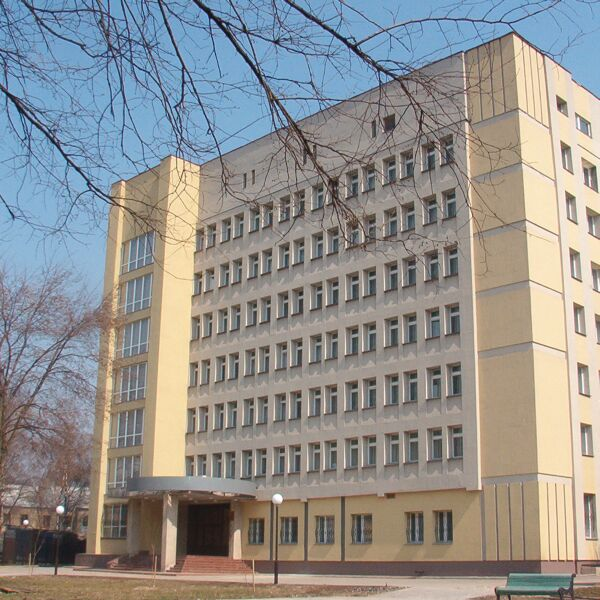 